Hypatie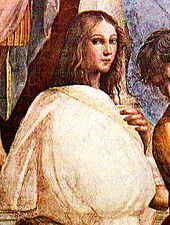 Nom de son père : Théon d’AlexandrieFonction : mathématicien et astronomePériode de temps : au 4e siècle de notre èreLocalité : Alexandrie en GrèceElle enseigne, elle vulgarise les mathématiques3 prédécesseurs : Euclide, Archimède, DraphanteElle est considérée comme l’une des dernières personnes savantes de la Grèce antique. 5 phrases :Faite preuve de vigilance!Vérifiez toutes les affirmations.Efforcez-vous de comprendre ce qui n’est pas claire.***Même un maître peut se tromper!Sachez qu’il est toujours possible d’améliorer la pensée des plus grands. 